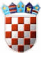 REPUBLIKA HRVATSKAKrapinsko-zagorska županijaOpćina Hum na SutliOpćinski načelnikKLASA: 400-01/24-01/4URBROJ: 2140-14-03-24-2Hum na Sutli, 28. veljače 2024.OPĆINA HUM NA SUTLIHUM NA SUTLI 175 , 49231 HUM NA SUTLIŠIFRA ŽUPANIJE: 02ŠIFRA OPĆINE: 152IBAN: HR3123600001815200000RKP: 28372MATIČNI BROJ: 02621223OIB:61743726362ŠIFRA DJELATNOSTI: 8411RAZINA: 23RAZDOBLJE: 01.01.2023.- 31.12.2023.Bilješke uz  godišnje konsolidiraneFinancijske izvještaje općine Hum na Sutli- RAZINA 23 -OPĆINA HUM NA SUTLIHUM NA SUTLI 175, 49231 HUM NA SUTLIRKP: 28372MATIČNI BROJ: 02621223OIB:61743726362ŠIFRA DJELATNOSTI: 8411 IBAN: HR3123600001815200000DJEČJI VRTIĆ BALONČICA HUM NA SUTLI BB, 49231 HUM NA SUTLIRKP:28389MATIČNI BROJ:01172832 OIB:14352027693 ŠIFRA DJELATNOSTI:8510 IBAN BROJ HR2523600001101370706NARODNA KNJIŽNICA HUM NA SUTLI		  HUM NA SUTLI 175, 9231 HUM NA SUTLIRKP: 42514MATIČNI BROJ: 02167077OIB: 73255340483ŠIFRA DJELATNOSTI: 9101IBAN: HR 4323600001101933952IZVJEŠTAJ PR-RAS za razdoblje 01.01.2023. - 31.12.2023.(bilješke od br. 1 do br. 8)Bilješka br. 1Ø  Općina Hum na Sutli Račun iz Računskog plana 611 odnosi se na porezne prihode koji su raspoređeni prema Uputama Ministarstva financija o evidentiranju prihoda od poreza na dohodak, a prema zaprimljenom Izvještaju o vlastitim prihodima i primicima državnog, županijskih i gradskih/općinskih proračuna dostavljenog od FINA-e od siječanj do prosinca proračunske godine.Bilješka br. 2 	Ø  Općina Hum na Sutli Račun iz Računskog plana 633 ostvareno u izvještajnom razdoblju prethodne godine odnosi se na:   - Tekuće pomoći iz Državnog proračuna za prihode iz Državnog proračuna kao: 	 -  kompenzacijska mjera poreza na dohodak u iznosu od 28.423,48 eura (Račun iz Računskog plana 6331),  - Ministarstva prostor. uređenja, gradit. i drž. imovine - bespovratna sredstva za privremeni smještaj Stjepana Tepeš (1.961,67 eura) te Mirana Kobalea (5.164,45 eura) (Račun iz Računskog plana 6331), - MRRFEU - obnova nerazvrstane ceste u Prišlinu u iznosu od 46.452,98 eura (Račun iz Računskog plana 6331),  - Ministarstva prostor. uređenja, gradit. i drž. imovine - modernizacija javne rasvjete (zamjena postojeće energetsko učinkovitom ekološki prihvatljivom) u iznosu od 5.176,19 eura (Račun iz Računskog plana 6331), - Ministarstva kulture i medija za projekt "Na humčekima Hum ostaje" (igra za djecu riječima humskog govora) u iznosu od 1.990,84 eura (Račun iz Računskog plana 6331). - PrihodI iz proračuna Krapinsko - zagorske županije za sufinanciranje kupnje radnih bilježnica za 2022. godinu u iznosu od 9.778,89 eura, te iznos od 7.318,34 eura za sanaciju nerazvrstanih cesta nakon proglašenja elementarne nepogode za općinu Hum na Sutli (Račun iz Računskog plana 6331).Račun iz Računskog plana 633 ostvareno u tekućem izvještajnom razdoblju odnosi se na: - Tekuće pomoći iz Državnog proračuna za prihode iz Državnog proračuna - fiskalna održivost dječjih vrtića u iznosu od 30.867,00 eura (Račun iz Računskog plana 6331),- Tekuće pomoći iz županijskog proračuna - prihod iz proračuna Krapinsko - zagorske županije za sufinanciranje kupnje radnih bilježnica za 2023. godinu u iznosu od 9.890,76 eura (Račun iz Računskog plana 6331),- Prihod iz proračuna Krapinsko - zagorske županije u iznosu od 181.850,93 eura prema Ugovoru o doznačavanju sredstava pomoći za ublažavanje i djelomično uklanjanje posljedica prirodne nepogode tuča iz svibnja 2022. godine, nastalih na komunalnoj i društvenoj infrastrukturi i stambenoj imovine Općine Hum na Sutli (Račun iz Računskog plana 6332),- prihod iz proračuna Krapinsko - zagorske županije u iznosu od 1.208.900,58 eura prema Ugovoru o dodjeli bespovratnih financijskih sredstava za financiranje operacije iz Fonda solidarnosti EU iz Poziva „Vraćanje u ispravno radno stanje infrastrukture i pogona u području prijevoza oštećenih u potresu na području Krapinsko - zagorske županije“  - izvor financiranja FSEU (Račun iz Računskog plana 6332),- prihod iz proračuna Krapinsko - zagorske županije u iznosu od 611.669,96 eura prema Jednostavnoj izravnoj dodijeli za sanaciju nerazvrstanih cesta oštećenih u potresu na području općine Hum na Sutli - izvor financiranja FSEU (Račun iz Računskog plana 6332).- MRRFEU - obnova nerazvrstane ceste u Prišlinu u iznosu od 50.000,00 eura (Račun iz Računskog plana 6332),Račun iz Računskog plana 638 ostvareno u tekućem izvještajnom razdoblju odnosi se na: - prihod iz Državnog proračuna - Ministarstvo mora, prometa i infrastrukture u iznosu od 246.165,82 eura s osnove Ugovora o sufinanciranju sanacije klizišta iz FSEU (Račun iz Računskog plana 6382).Ø  Narodna knjižnica Hum na Sutli  Račun iz Računskog plana 6362 ostvareno u izvještajnom razdoblju prethodne godine- odnosi se na sredstva iz Državnog proračuna u iznosu od 6.370,70 eura za nabavku nove knjižne građe, te iznos od 530,89 eura iz proračun KZŽ za nabavku nove knjižne građe.Račun iz Računskog plana 6361 ostvareno u izvještajnom razdoblju tekuće godine- odnosi se na sredstva od 1.000,00 eura iz proračuna KZŽ za održavanje manifestacija.Račun iz Računskog plana 6362 ostvareno u izvještajnom razdoblju tekuće godine- iz Državnog proračuna sredstva u iznosu od 8.835,12 eura za nabavku nove knjižne građe, te iznos od 600,00 eura iz proračun KZŽ za nabavku nove knjižne građe. Ø  Dječji vrtić Balončica Hum na Sutli  Račun iz Računskog plana 6361 ostvareno u izvještajnom razdoblju prethodne godine- prihodi iz proračuna općine Sveti Križ Začretje, općine Đurmanec i Ministarstva znanosti i obrazovanja u ukupnom iznosu od 2.710,20 eura.Račun iz Računskog plana 6361 ostvareno u izvještajnom razdoblju tekuće godine- Prikazani prihodi ostvareni su od Ministarstva znanosti i obrazovanja za program pred škole, općine Krapinske Toplice te od Krapinsko-zagorske županije (didaktika) u ukupnom iznosu od 2.559,88 eura.Bilješka br. 3Ø   Općina Hum na Sutli Račun iz Računskog plana 65 ostvareno u izvještajnom razdoblju prethodne godine odnosi se na ukupne prihode: Upravne pristojbe i naknade ostvarene u iznosu 4.650,79 eura (Šifra 6513), prihod od vodnog doprinosa u iznosu od 571,30 eura (Šifra 6522), doprinosa za šume u iznosu od 157,77 eura (Šifra 6524), komunalni doprinos u iznosu od 23.440,45 eura (Šifra 6531) te komunalna naknada ostvarena u iznosu od 409.177,33 eura (Šifra 6532).Račun iz Računskog plana 65 ostvareno u tekućem izvještajnom razdoblju odnosi se na ukupne prihode: Upravne pristojbe i naknade ostvarene u iznosu 8,17 eura (Šifra 6513), prihod od vodnog doprinosa u iznosu od 1.206,72 eura (Šifra 6522), doprinosa za šume u iznosu od 1.428,53 eura (Šifra 6524), te komunalna naknada ostvarena u iznosu od 428.258,91 eura (Šifra 6532).Ø  Dječji vrtić Balončica Hum na Sutli  Račun iz Računskog plana 6526 ostvareno u izvještajnom razdoblju prethodne godine odnosi se na prihod od uplata opskrbnina u iznosu od 136.840,05 eura.Račun iz Računskog plana 6526 ostvareno u tekućem izvještajnom razdoblju odnosi se na prihod od uplata opskrbnina u iznosu od 181.438,38 eura. Povećanje prihoda proizlazi iz povećanja ekonomske cijene vrtića.Bilješka br. 4 Ø  Općina Hum na Sutli Račun iz Računskog plana 32 ostvareno u izvještajnom razdoblju prethodne godine realiziran je u ukupnom iznosu od  677.161,95 eura.Račun iz Računskog plana 32 ostvareno u tekućem izvještajnom razdoblju realiziran je u ukupnom iznosu od 2.581.215,03 eura.Povećanje realizacije izvještajnog razdoblja na Računu iz Računskog plana 3232 proizašlo je zbog odvijanja sanacija nerazvrstanih cesta financiranih iz Fonda solidarnosti EU - ukupni rashodi realizacija navedenih aktivnosti iznosi 1.820.570,57 eura za sanaciju cesta.Ostale aktivnosti tekućeg i investicijskog održavanja na razini su prošlogodišnjeg ostvarenja.Kod proračunskih korisnika realizacije troškova Računa iz Računskog plana 32 su na razini ostvarenja prošlogodišnjih materijalnih rashoda.Bilješka br. 5Ø  Općina Hum na SutliRačun iz Računskog plana 711 ostvareno u izvještajnom razdoblju prethodne godine odnosi se na prihode od prodaje zemljišta u iznosu od 157.117,26 eura.Račun iz Računskog plana 721 ostvareno u izvještajnom i prethodnom razdoblju odnosi se na prihode od prodaje stanova na kojima postoji stanarsko pravo (45% od ukupnog prihoda od prodaje stanova na kojima postoji stanarsko pravo).Bilješka br. 6Ø  Općina Hum na Sutli Račun iz Računskog plana 4124 ostvareno u izvještajnom razdoblju prethodne godine odnosi se na rashode kako slijedi:-  izgradnju nogostupa uz Ž2095 Klenovec Humski - ukupan trošak iznosio je 35.902,08 eura,-  izgradnja nogostupa u centru Huma u iznosu od 26.613,41 eura,-  izrada projektne dokumentacije - izgradnja nogostupa uz D223 u iznosu od 9.419,92 eura.Račun iz Računskog plana 4124 ostvareno u tekućem izvještajnom razdoblju odnosi se na- izgradnju nogostupa uz D229 (Mali Tabor) - ukupan trošak iznosio je 38.195,81 eura,- rješavanje dokumentacije vezano uz granični prijelaz u centru Huma u iznosu od 17.770,46 eura,- izrada projektne dokumentacije u iznosu od 8.000,00 eura (cestovna infrastruktura).Račun iz Računskog plana 4212 ostvareno u izvještajnom razdoblju tekuće godine odnosi se na kupljen poslovni prostor u zgradi Hum na Sutli 160.Račun iz Računskog plana 4214  ostvareno u izvještajnom razdoblju prethodne godine odnosi se na rashode izgradnje javne rasvjete u iznosu od 6.219,39 eura, troškove izgradnje pomoćnog objekta uz nogometno igralište Lastine u iznosu od 324.600,16.Račun iz Računskog plana 4214 ostvareno u izvještajnom razdoblju tekuće godine odnosi se na rashode izgradnje javne rasvjete u iznosu od 8.186,25 eura, sanacije nestabilnih Pokosa - klizište u Strmcu Humskom i klizište na cesti Lupinjak - Klenovec Humski u ukupnom iznosu od 272.901,25.Račun iz Računskog plana 4227 ostvareno u izvještajnom razdoblju prethodne godine odnosi se na rashode nabavke opreme za prostorije popratnog objekta uz igralište u Lastinama  (24.292,46 eura).Račun iz Računskog plana 451 ostvareno u izvještajnom razdoblju prethodne godine se na rashode izrade projektne dokumentacija opremanje unutarnjeg dvorišta Dječjeg vrtića (2.488,55 eura), konzultantske usluge i izrada elaborata, idejnog projekta, arhitektonsko rješenje rekonstrukcije kinodvorane u interpretacijski centar i multimedijalnu dvoranu (35.934,70 eura).Račun iz Računskog plana 451 ostvareno u tekućem izvještajnom razdoblju odnosi se na rashode opremanje unutarnjeg dvorišta Dječjeg vrtića (10.773,95 eura), projektna dokumentacija dogradnje Dječjeg vrtića Balončica u iznosu od 16.258,54, projektne dokumentacije rekonstrukcija Kinodvorane u interpretacijski centar i multimedijalnu dvoranu  u iznosu od 51.902,75 eura.Ø  Narodna knjižnica Hum na Sutli  Račun iz Računskog plana 424 ostvareno u izvještajnom razdoblju prethodne godine odnosi se na nabavku nove knjižne građe u iznosu od 13.403,07 eura.Račun iz Računskog plana 424 ostvareno u tekućem izvještajnom razdoblju odnosi se na nabavku nove knjižne građe u  iznosu od 17.282,88 eura. Povećanje iznosa je rezultat drugačijeg modela otkupa knjiga prema uputama Ministarstva kulture i medija za 2023. godinu.Povećanje je nastalo zbog prenesenog Viška prihoda poslovanja te većeg prihoda iz Državnog proračuna koji su korišteni za nabavku nove knjižne građe. Bilješka br. 7Ø  Općina Hum na SutliRačun iz Računskog plana 844 ostvareno u izvještajnom razdoblju prethodne godine odnosi se na iskorišten iznos kreditnog zaduženja namijenjeno za financiranje izgradnje građevine športsko-rekreacijske namjene, 2.b skupine - prateći i pomoćni prostori uz postojeće nogometno igralište u Lastinama. Iskorišten iznos kredita iznosio je 143.050,67 eura.Račun iz Računskog plana 544 ostvareno u tekućem izvještajnom razdoblju u iznosu od 106.178,28 eura odnosi se na obvezu otplate glavnice po kreditnom zaduženju namijenjenog za financiranje izgradnje građevine športsko-rekreacijske namjene, 2.b skupine - prateći i pomoćni prostori uz postojeće nogometno igralište u Lastinama.Bilješka br. 8Financiranje proračunskih korisnika općine Hum na Sutli:Ø  ostvareno u izvještajnom razdoblju prethodne godine - iznos od 385.452,13 eura:Kod popunjavanja Financijskog izvještaja Razine 23 općine Hum na Sutli eliminirali su se podaci iz Financijskog izvještaja Razine 21 Narodne knjižnice, te Financijskog izvještaja Razine 21 Dječjeg vrtića Balončica - Račun iz Računskog plana 367, a shodno tome nije popunjen Račun iz Računskog plana 671 iz Financijskog izvještaja Razine 22.Prijenos sredstva proračunskim korisnicima iz općinskog proračuna za financiranje redovite djelatnosti prikazan je u tabeli: Dječji vrtić „Balončica“:Narodna knjižnica Hum na Sutli:Ø  ostvareno u tekućem izvještajnom razdoblju – iznos od 422.429,91 eura:Kod popunjavanja Financijskog izvještaja Razine 23 općine Hum na Sutli eliminirali su se podaci iz Financijskog izvještaja Razine 21 Narodne knjižnice, te Financijskog izvještaja Razine 21 Dječjeg vrtića Balončica - Račun iz Računskog plana 367, a shodno tome nije popunjen Račun iz Računskog plana 671 iz Financijskog izvještaja Razine 22.Prijenos sredstva proračunskim korisnicima iz općinskog proračuna za financiranje redovite djelatnosti prikazan je u tabeli:Dječji vrtić „Balončica“:Narodna knjižnica Hum na Sutli:Obrazloženje ostvarenja konsolidiranog Izvještaja PR-RAS općine Hum na Sutli, proračunskog korisnika Dječji vrtić „Balončica i proračunskog korisnika Narodne knjižnice Hum na Sutli:Ø  Općina Hum na Sutli ostvareno u tekućem izvještajnom razdoblju:Šifra X678 odnosi se na prihode poslovanja u iznosu od 5.143.751,14 eura, prihode od prodaje nefinancijske imovine u iznosu od 4.609,09 eura općine Hum na Sutli.Šifra Y345 odnosi se na rashode poslovanja općine Hum na Sutli u iznosu od 3.401.128,45 eura (prijenos sredstva proračunskim korisnicima iz općinskog proračuna za financiranje redovite djelatnosti u iznosu od 413.429,91 eura, te iznosu od 9.000,00 eura za financiranje nabave nefinancijske imovine konsolidacijom eliminirani). Rashode općine Hum na Sutli za nabavku nefinancijske imovine u iznosu od 484.580,87 eura.Izdatka za otplatu glavnice kredita u iznosu od 106.178,28 eura za izgradnju građevine športsko-rekreacijske namjene, 2.b skupine - prateći i pomoćni prostori uz postojeće nogometno igralište u Lastinama.Preneseni Višak prihoda poslovanja  iznosi 680.862,08 eura.Iz navedenog slijedi da je općina na dan 31. prosinac 2023. godine ostvarila ukupan Višak prihoda i primitaka raspoloživ u sljedećem razdoblju u iznosu od 1.414.904,80 eura. Šifra 11K odnosi se stanje žiro računa u iznosu od 1.447.786,51 eura i stanje blagajne u iznosu od 570,55 eura na dan 31. prosinac 2023. godine.Ø  Narodna knjižnica Hum na Sutli ostvareno u tekućem izvještajnom razdoblju:Šifra X678 odnosi se na ukupne prihode i primitke Narodne knjižnice Hum na Sutli u iznosu od 68.725,14 eura.Šifra Y345 odnosi se na rashode poslovanja Narodne knjižnice Hum na Sutli u iznosu od 47.882,54 eura, te rashode nabavke nefinancijske imovine u iznosu od 19.270,38 eura.Preneseni Višak prihoda poslovanja iznosio je 1.388,50 eura.Iz navedenog slijedi da je Narodna knjižnica Hum na Sutli na dan 31. prosinac 2023. godine ostvarila ukupan Višak prihoda i primitaka u iznosu od 2.960,72 eura.Šifra 11K odnosi se stanje žiro računa u iznosu od 5.665,54 eura na dan 31. prosinac 2023. godine te iznosa od 241,49 eura stanja blagajne.Ø  Dječji vrtić Balončica Hum na Sutli ostvareno u tekućem izvještajnom razdoblju:Šifra X678 odnosi se na prihode poslovanja u iznosu od 561.080,98 eura Šifra Y345 odnosi se na rashode poslovanja i rashode za nabavku nefinancijske imovine u iznosu od 547.499,75 eura.Preneseni Manjak prihoda poslovanja iz prethodnih godina u iznosu od 24.285,74 eura, te preneseni Manjak prihoda od nefinancijske imovine u iznosu od 4.522,59 eura.Pokriće prenesenog Manjka prihoda poslovanja i Manjka prihoda od nefinancijske imovine pokriveno je Odlukom o raspodjeli rezultata poslovanja sa stanjem na dan 31.12.2022. godine Upravnog vijeća Dječjeg vrtića Balončica te Zaključkom Općinskog vijeća o prihvaćanju iste, pokriće prihodom iz općinskog proračuna u iznosu od 28.808,33 eura.Iz navedenog slijedi da je Dječji vrtić Balončica Hum na Sutli  na dan 31. prosinca 2023. godine ostvario ukupan Manjak prihoda i primitaka u iznosu od 15.227,10 eura. Šifra 11K odnosi se stanje žiro računa u iznosu od 26.561,22 eura i stanje blagajne u iznosu od 9,02 eura na dan 31. prosinac 2023. godine.BILANCA NA DAN 31. prosinac 2023. (bilješke od br. 9 do br. 13)Šifra 11 odnosi se na:Ø  Općina Hum na SutliŠifra 11 stanje 01.siječanj 2023. godine odnosi se na: Šifra 11 stanje 31.prosinac 2023. godine odnosi se na:Ø  Narodna knjižnica Hum na SutliŠifra 11 stanje 01.siječanj 2023. godine odnosi se na: Šifra 11 stanje 31.prosinac 2023. godine odnosi se na:Ø  Dječji vrtić Balončica Hum na SutliŠifra 11 stanje 01.siječanj 2023. godine odnosi se na: Šifra 11 stanje 31.prosinac 2023. godine odnosi se na:Bilješka br. 10Ø Općina Hum na SutliŠifra 1372 odnosi se na potraživanja od KZŽ za kreditiranje malog i srednjeg poduzetništva prema Ugovoru sklopljenim između općine Hum na Sutli i Krapinsko-zagorske županije u iznosu od 61.381,78 eura.Šifra 139 u ukupnom iznosu od 61.381,78 eura - ispravak vrijednosti potraživanja za zajam KZŽ-u  po stopi od 100% u iznosu od   61.381,78 eura.Šifra 15 stanje 31.prosinac 2023. godine odnosi se na:Šifra 16 stanje 31.prosinac 2023. godine odnosi se na potraživanje kako slijedi:  Bilješka br. 13Šifra 991 stanje 31. prosinac  2023. godine odnosi se kako slijedi:Ø Općina Hum na SutliŠifra 991 stanje 31. prosinac  2023. godine  odnosi se kako slijedi:Instrumenti osiguranja plaćanja:Izdani instrumenti plaćanja, koji predstavljaju potencijalnu obavezu općine Hum na Sutli ukupno iznose 360.354,03 euraPrimljeni instrumenti plaćanja, koji predstavljaju potencijalna potraživanja općine Hum na Sutli ukupno iznose 730.611,87 eura.U izvan bilančnom zapisu i dalje vodi se Spor iz Ugovora o građenju Nogometno igralište Lastine, tužitelj Boris Oberški, vrijednost spora 255.253,83 eura 1.923.209,98 kn i 49.194,93 eura.RAS – funkcijskiza razdoblje 01.01.2023. - 31.12.2023. (bilješka br. 14)Bilješka br. 14 	 Obrazac RAS - funkcijski odgovara ukupno iskazanim rashodima poslovanja i rashodima za nabavu nefinancijske imovine u Izvještaju PR-RAS - Šifra Y345 umanjeno za otplatu glavnice kredita (iznos od 106.178,28 eura).PVRIO za razdoblje 01.01.2023. - 31.12.2023. (bilješka br. 15)Bilješka br. 15Ø  Općina Hum na SutliŠifra P003 iznos povećanja odnosi se kako slijedi:- donacija Ministarstva prostornog uređenja za jedno prijenosno računalo u iznosu od 439,65 eura i jedno stolno računalo u iznosu od 926,24 eura.Šifra P029 iznos smanjenja odnosi se kako slijedi:- otpis potraživanja prema Rješenjima o oslobađanju od plaćanja komunalnog doprinos fizičke osobe u 2023. godini u iznosu od 1.599,78 eura,- otpis potraživanja prema Odluci općinskog načelnika - Ugovor o doniranju - izgradnje asfaltiranje iz 2019. godine u iznosu od 663,61 euro.Ø  Dječji vrtić BalončicaŠifra P018 iznos smanjenja - evidentirano je isknjižene imovine koja je oštećena i dotrajala i nije više za uporabu u iznosu od 264,89 eura.IZVJEŠTAJ O OBVEZAMA za razdoblje 01.01.2023. - 31.12.2023. (bilješke br. 16 do br. 17)Bilješka br. 16Šifra V001 odnosio se na  stanje obveza na dan 01.01.2023. godine općine Hum na Sutli i njenih proračunskih korisnika Narodne knjižnice Hum na Sutli i Dječjeg vrtića Balončica Hum na Sutli u ukupnom iznosu od 614.836,27 eura.Ø  Općina Hum na Sutli  Stanje obveza na dan 01.01.2023. godine u ukupnom iznosu od 573.763,45 eura.Ø  Narodna knjižnica Hum na Sutli Stanje obveza na dan 01.01.2023. godine u ukupnom iznosu od 3.016,86 eura.Ø  Dječji vrtić Balončica Hum na Sutli Stanje obveza na dan 01.01.2023. godine u ukupnom iznosu od 38.055,95 eura.Bilješka br. 17Šifra V006 - ukupno stanje obveza na dan 31.12.2023. godine općine Hum na Sutli i njenih proračunskih korisnika Narodne knjižnice Hum na Sutli i Dječjeg vrtića Balončica Hum na Sutli iznosi 498.815,60 eura.Ø  Općina Hum na Sutli Stanje obveza na dan 31.12.2023. godine u ukupnom iznosu od 451.159,09 eura, a odnose se na:-nedospjelu obvezu uplate 55% prihoda od prodaje stanova na kojima postoji stanarsko pravo uplatiti u proračun Republike Hrvatske u iznosu od 19,87 eura, nedospjele obveza za prihode od naknade za nezakonito izgrađene građevine u prostoru koja se zadužuje prema izdanim Rješenjima naknade za nezakonito izgrađene građevine u prostoru u iznosu od 848,52 eura,-  nedospjele obvezu za plaću za prosinac 2023. godine u iznosu od 8.796,66 eura,-  nedospjele obveze za materijalne rashode u iznosu od 23.452,56 eura,-  nedospjele obveze za financijske rashode u iznosu od 678,29 eura,-  nedospjele obveze za subvenciju poljoprivrednicima u iznosu od 265,50 eura,-  nedospjela obveza za ostale naknade građanima u iznosu od 1.223,92 eura,- nedospjelu obvezu otplate glavnice za iskorišten dio dugoročnog kredita za izgradnju građevine športsko-rekreacijske namjene, 2.b skupine - prateći i pomoćni prostori uz postojeće nogometno igralište u Lastinama u iznosu od 415.864,77 eura.Ø  Narodna knjižnica Hum na Sutli Stanje obveza na dan 31. prosinac 2023. godine u ukupnom iznosu od 3.029,26 eura, a čine ih: - nedospjele obveze u iznosu od 2.902,89 eura za bruto plaću za prosinac 2023. godine, - nedospjele obveze za usluge telefona u iznosu od 57,88 eura,- dospjele obveze za usluge telefona u iznosu od 2,00 eura,- nedospjele obveze za računalne usluge u iznosu od 1,66 eura,- dospjele obveze za računalne usluge u iznosu od 1,66 eura,- nedospjela obveza za HRT pristojbu u iznosu od 21,24 eura,- nedospjele obveze za  bankarske usluge u iznosu od 41,93 eura.Ø  Dječji vrtić Balončica Hum na Sutli Stanje obveza na dan 31. prosinac 2023. godine u ukupnom iznosu od 44.636,25 eura, a čine ih:- nedospjele obveze za zaposlene za prosinac 2023. u iznosu od 37.746,01 eura,- nedospjele obveze za materijalne u iznosu od 6.617,89 eura,- nedospjele obveze financijske rashode u iznosu od 103,20 eura,- nedospjele obveze za nabavu nefinancijske imovine  u iznosu od 169,15 eura.    Bilješke sastavila:Tatjana Gorišek Jančin       OPĆINSKI NAČELNIKZvonko Jutriša, dipl. ing. stroj.DOSTAVITI:1. MINISTARSTVO FINANCIJA, KATANČIĆEVA 5 , ZAGREB, 100002. DRŽAVNI URED ZA REVIZIJU, TKALČIĆEVA 19 , ZAGREB, 10000Rashodi za redovan rad dječjeg vrtića Balončica 303.637,62 euraUKUPNO:303.637,62 euraRashodi za redovan rad46.187,54 euraNabavke opreme i knjiga8.626,98 euraUKUPNO:54.814,52 euraRashodi za redovan rad dječjeg vrtića Balončica 335.571,58 euraPokriće prenesenog Manjka prihoda28.808,33 euraUKUPNO:364.379,91 euraRashodi za redovan rad49.050,00 euraNabavke opreme i knjiga9.000,00 euraUKUPNO:58.050,00 euraNovac na žiro računu  u iznosu od		 730.625,24 euraNovac u blagajni	 			0,00 eura UKUPNO:730.625,24 euraNovac na žiro računu  u iznosu od		1.447.786,51 euraNovac u blagajni				570,55 eura UKUPNO:1.448.357,06 euraNovac na žiro računu  u iznosu od		 4.405,36 euraNovac u blagajni	 			0,00 eura UKUPNO:4.405,36 euraNovac na žiro računu  u iznosu od	  	5.665,54 euraNovac u blagajni				241,49 eura UKUPNO:5.907,03 euraNovac na žiro računu  u iznosu od		 7.981,72 euraNovac u blagajni	 			11,29 eura UKUPNO:7.993,01 euraNovac na žiro računu  u iznosu od		26.561,22 euraNovac u blagajni			 	9,02 eura UKUPNO:26.570,24 euraUdio u glavnici „Humkom-a“ d.o.o. u iznosu od		 345.079,30 euraTemeljni kapital  u „Humplin“ d.o.o. u iznosu od226.292,39 euraUdio u temeljnom kapitalu u „Zagorski vodovod“ d.o.o. u iznosu od46.710,55 euraUKUPNO:618.082,24 euraPrema Pravilniku o proračunskom računovodstvu, gdje se Člankom 37.a propisuje provođenje ispravak vrijednosti potraživanja na kraju proračunske godine pristupilo se istom. Shodno tome izvršena su knjiženja:Šifra 169  u ukupnom iznosu od 39.457,70 eura: - ispravak vrijednosti potraživanja Poreza kuće za odmor prema podacima Porezne uprave po stopi od 100% u iznosu od 19,17 eura.- ispravak vrijednosti potraživanja Poreza kuće za odmor prema podacima Porezne uprave po stopi od 50% u iznosu od 0,11 eura,- ispravak vrijednosti potraživanja Poreza na tvrtku prema podacima Porezne uprave po stopi od 100% u iznosu od 3.336,05 eura,- ispravak vrijednosti potraživanja Poreza na tvrtku prema podacima Porezne uprave po stopi od 50% u iznosu od 788,03 eura,- ispravak vrijednosti potraživanja Poreza na potrošnju prema podacima Porezne uprave po stopi od 100% u iznosu od 3.049,74 eura,- ispravak vrijednosti potraživanja Poreza na potrošnju prema podacima Porezne uprave po stopi od 50% u iznosu od 45,88 eura,- ispravak vrijednosti potraživanja Poreza na promet nekretnina prema podacima Porezne uprave po stopi od 100% u iznosu od 3.187,14 eura,- ispravak vrijednosti potraživanja Poreza na promet nekretnina prema podacima Porezne uprave po stopi od 50% u iznosu od 1.667,06 eura,- ispravak vrijednosti potraživanja Komunalne naknade fizičke osobe po stopi 100% u iznosu od 4.620,07   eura,- ispravak vrijednosti potraživanja Komunalne naknade fizičke osobe po stopi 50% u iznosu od 6.131,75 eura,- ispravak vrijednosti potraživanja Komunalne naknade pravne osobe po stopi od 100% u iznosu od 5.367,01 eura,- ispravak vrijednosti potraživanja Komunalne naknade po stopi od 50% u iznosu od 7.851,87 eura,- ispravak vrijednosti potraživanja Komunalni doprinos po stopi od 50% u iznosu od 631,52 eura,- ispravak vrijednosti potraživanja prema Ugovorima za PPUO po stopi od 50% u iznosu od 2.762,30 eura.Ø  Dječji vrtić Balončica Hum na Sutli Šifra 165 odnose se na potraživanja od opskrbnina od roditelja u iznosu 19.013,11 eura.Bilješka br. 11Ø  Općina Hum na Sutli:Šifra 172 stanje 31. prosinac 2023. godine odnosi se na potraživanja za otkup stanova na kojima postoji stanarsko pravo u iznosu od 3.782,87 eura.Šifra 179  u ukupnom iznosu od 3.444,57 eura: - ispravak vrijednosti potraživanja Otplate stanova na kojima postoji stanarsko pravo po stopi od 50% u iznosu od 684,86 eura.- ispravak vrijednosti potraživanja Otplate stanova na kojima postoji stanarsko pravo po stopi od 100% u iznosu od 2.759,71 euro.Bilješka br. 12Ø   Općina Hum na Sutli  Šifra 92211 stanje 01. siječanj  2023. godine - Višak prihoda poslovanja u iznosu od 873.374,71 euraŠifra 92213 stanje 01. siječanj  2023. godine - Višak primitaka od financijske imovine u iznosu od 134.202,48 eura.Šifra 92222 stanje 01. siječanj  2023. godine - Manjak prihoda od nefinancijske imovine u iznosu od 326.715,11 eura.Odlukom općinskog vijeća o raspodjeli rezultata u 2023. godini prema stanju na dan 31. prosinac 2022. godine Manjak prihoda od nefinancijske imovine u iznosu od 134.202,48 eura pokrio se Viškom primitaka od financijske imovine. Preostali Manjak prihoda od nefinancijske imovine u iznosu od 192.512,63 eura pokrio se Viškom prihoda poslovanja, što je rezultiralo Viškom prihoda poslovanja u iznosu od 680.862,08 eura raspoloživom u slijedećem razdoblju.Šifra 92211 stanje 31. prosinac  2023. godine - Utvrđen Višak prihoda poslovanja 2023. godine iznosi 1.320.192,78 eura, isti se uvećava za preneseni Višak prihoda poslovanja iz 2022. godine u iznosu od  680.862,08 eura.Nakon provedene korekcije propisanom čl. 82. Pravilnika o proračunskom računovodstvu isti je umanjen za iznos 246.165,82 eura, te se na dan 31. prosinac 2023. godine utvrđuje u ukupnom iznosu od 1.754.889,04 eura.Šifra 92222 stanje 31. prosinac  2023. godine - Utvrđen je Manjak prihoda od nefinancijske imovine u iznosu od 233.805,96 eura.Šifra 92223 stanje 31. prosinac  2023. godine - Utvrđen je Manjak primitaka od financijske imovine u iznosu od 106.178,28 eura.Odlukom općinskog vijeća o raspodjeli rezultata u 2024. godini prema stanju na dan 31. prosinac 2023. godine Manjak prihoda od nefinancijske imovine u iznosu od 233.805,96 eura i Manjak primitaka od financijske imovine u iznosu od 106.178,28 eura pokrit će se Viškom primitaka od financijske imovine što će rezultirati Viškom prihoda poslovanja u iznosu od 1.414.904,80 eura raspoloživim u slijedećem razdoblju.Ø Narodna knjižnica Hum na SutliŠifra 92211 stanje 01. siječanj  2023. godine - Višak prihoda poslovanja u iznosu od 2.108,87 eura.Šifra 92222 stanje 01. siječanj  2023. godine - Manjak prihoda od nefinancijske imovine u iznosu od 720,37 eura.Odlukom o raspodjeli rezultata poslovanja Općinskog vijeća u 2023. godini Manjak prihoda od nefinancijske imovine u iznosu od 720,37 eura pokrio se Viškom prihoda poslovanja što je rezultiralo Viškom prihoda poslovanja u iznosu od 1.388,50 eura raspoloživom u slijedećem razdoblju.Šifra 92211 stanje 31. prosinac  2023. godine - Višak prihoda poslovanja u iznosu 4.589,22 euraŠifra 92222 stanje 31. prosinac  2023. godine - Utvrđen je Manjak prihoda od nefinancijske imovine u iznosu od 1.628,50 eura.Odlukom o raspodjeli rezultata poslovanja Općinskog vijeća u 2024. godini Manjak prihoda od nefinancijske imovine u iznosu od 1.628,50 eura pokrit će se Viškom prihoda poslovanja. Iz navedenog će slijediti ostvaren Višak prihoda poslovanja u iznosu od 2.960,72 eura.ØDječji vrtić Balončica Hum na SutliŠifra 92221 stanje 01. siječanj  2023. godine - Manjak prihoda poslovanja u iznosu od 24.285,74 eura.Šifra 92222 stanje 01. siječanj  2023. godine - Manjak prihoda od nefinancijske imovine u iznosu od 4.522,59 eura.U 2023. godini Manjak prihoda poslovanja i Manjak prihoda od nefinancijske imovine u ukupnom iznosu od 28.808,33 eura pokrio se uplatom osnivača za pokriće metodološkog manjka. Šifra 92211 stanje 31. prosinac  2023. godine - Višak prihoda poslovanja u iznosu 1.387,50 eura. Šifra 92222 stanje 31. prosinac  2023. godine - Manjak prihoda od nefinancijske imovine u iznosu 16.614,60 eura.Utvrđen manjak na dan 31. prosinac 2023. godine iznosi 15.227,10 eura.